Missed work for Wednesday Jan. 27Cursive : if you have your book at home, do capital letter connections page 77Science : print off the sheet below and research to make 3 food chains and one webChapel : if your family has “Right Now Media” you can watch the video “The Booga Bolter”Words Workshop : finish your vowel I page if you have it at home.Math : We learned about strategies for solving 9x facts.  Use the strategies to do the solve the questions on the following sheets.Think ten : 9 x 7 think 10 x 7 then take away 7 = 63The 9 finger trick  : watch video at Multiply By 9 Finger Trick - YouTube9 number pattern (I will explain at school)OtherYou missed music with Mrs. Ens.  She will let you know if you need to catch upWe performed our group supports in PEYou will do your multiplication and reading check when you get backGet well if you are ill, it’s not the same without you! Air hug!Food Chains and Webs AssignmentCreate 3 food chains and one web.Do everything in pencil firstRemember arrows and labelsWork neatly and carefullyA food chain in the ____________________________ habitat.	A food chain in the ____________________________ habitat.	A food chain in the ____________________________ habitat.A food web in the _________________________________ habitat.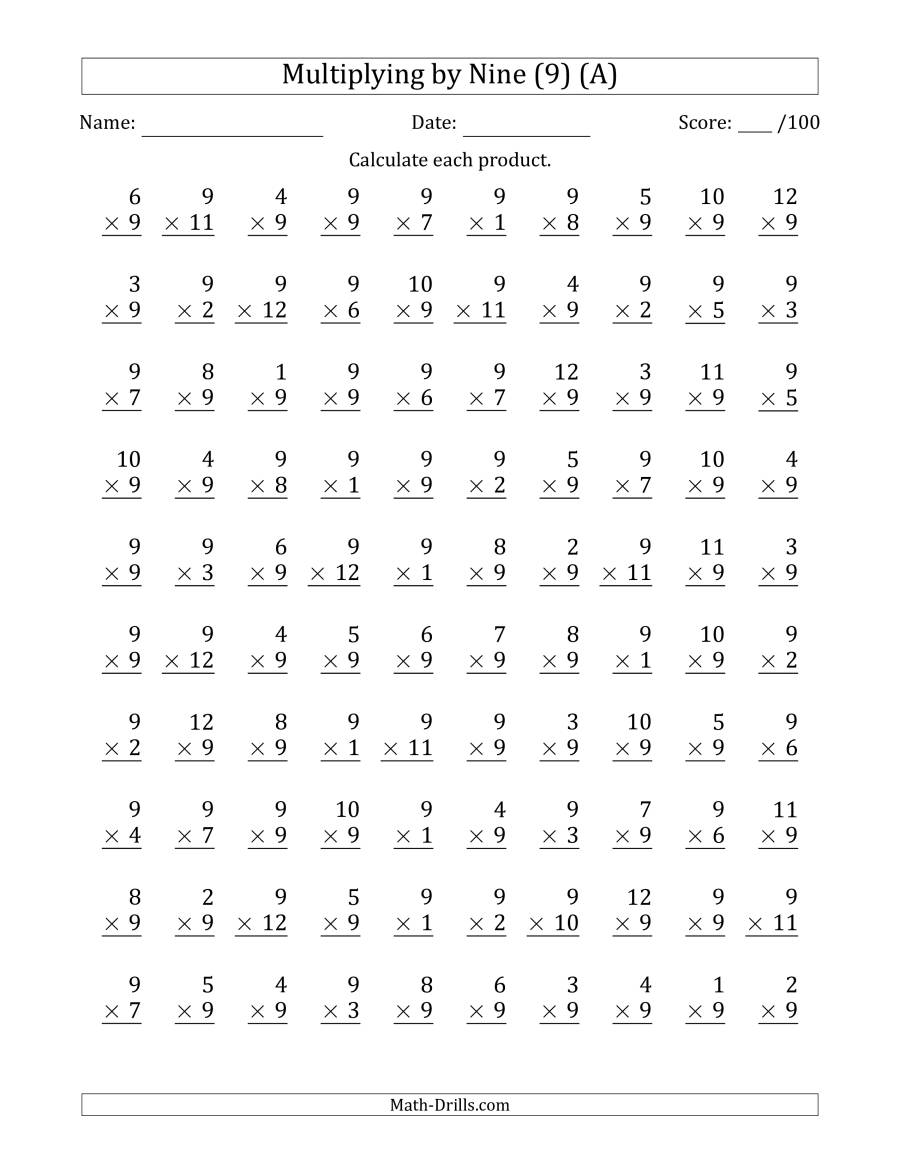 